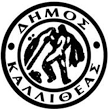 ΕΛΛΗΝΙΚΗ ΔΗΜΟΚΡΑΤΙΑ                                                                                      Καλλιθέα,      /10/2019ΠΕΡΙΦΕΡΕΙΑ ΑΤΤΙΚΗΣ                                                                                             Αρ. Πρωτ.ΔΗΜΟΣ ΚΑΛΛΙΘΕΑΣΤΑΧ. Δ/ΝΣΗ: ΑΝΔΡΟΜΑΧΗΣ 100                                                                                            ΠΡΟΣΤΗΛΕΦΩΝΟ: 2109532712, 715                                                                   ΤΜΗΜΑ ΥΓΕΙΑΣ & ΚΟΙΝ. ΠΡΟΣΤΑΣΙΑΣΕΛΛΗΝΙΚΗ ΔΗΜΟΚΡΑΤΙΑ                                                                                      Καλλιθέα,      /10/2019ΠΕΡΙΦΕΡΕΙΑ ΑΤΤΙΚΗΣ                                                                                             Αρ. Πρωτ.ΔΗΜΟΣ ΚΑΛΛΙΘΕΑΣΤΑΧ. Δ/ΝΣΗ: ΑΝΔΡΟΜΑΧΗΣ 100                                                                                            ΠΡΟΣΤΗΛΕΦΩΝΟ: 2109532712, 715                                                                   ΤΜΗΜΑ ΥΓΕΙΑΣ & ΚΟΙΝ. ΠΡΟΣΤΑΣΙΑΣΕΛΛΗΝΙΚΗ ΔΗΜΟΚΡΑΤΙΑ                                                                                      Καλλιθέα,      /10/2019ΠΕΡΙΦΕΡΕΙΑ ΑΤΤΙΚΗΣ                                                                                             Αρ. Πρωτ.ΔΗΜΟΣ ΚΑΛΛΙΘΕΑΣΤΑΧ. Δ/ΝΣΗ: ΑΝΔΡΟΜΑΧΗΣ 100                                                                                            ΠΡΟΣΤΗΛΕΦΩΝΟ: 2109532712, 715                                                                   ΤΜΗΜΑ ΥΓΕΙΑΣ & ΚΟΙΝ. ΠΡΟΣΤΑΣΙΑΣΕΛΛΗΝΙΚΗ ΔΗΜΟΚΡΑΤΙΑ                                                                                      Καλλιθέα,      /10/2019ΠΕΡΙΦΕΡΕΙΑ ΑΤΤΙΚΗΣ                                                                                             Αρ. Πρωτ.ΔΗΜΟΣ ΚΑΛΛΙΘΕΑΣΤΑΧ. Δ/ΝΣΗ: ΑΝΔΡΟΜΑΧΗΣ 100                                                                                            ΠΡΟΣΤΗΛΕΦΩΝΟ: 2109532712, 715                                                                   ΤΜΗΜΑ ΥΓΕΙΑΣ & ΚΟΙΝ. ΠΡΟΣΤΑΣΙΑΣΕΛΛΗΝΙΚΗ ΔΗΜΟΚΡΑΤΙΑ                                                                                      Καλλιθέα,      /10/2019ΠΕΡΙΦΕΡΕΙΑ ΑΤΤΙΚΗΣ                                                                                             Αρ. Πρωτ.ΔΗΜΟΣ ΚΑΛΛΙΘΕΑΣΤΑΧ. Δ/ΝΣΗ: ΑΝΔΡΟΜΑΧΗΣ 100                                                                                            ΠΡΟΣΤΗΛΕΦΩΝΟ: 2109532712, 715                                                                   ΤΜΗΜΑ ΥΓΕΙΑΣ & ΚΟΙΝ. ΠΡΟΣΤΑΣΙΑΣΕΛΛΗΝΙΚΗ ΔΗΜΟΚΡΑΤΙΑ                                                                                      Καλλιθέα,      /10/2019ΠΕΡΙΦΕΡΕΙΑ ΑΤΤΙΚΗΣ                                                                                             Αρ. Πρωτ.ΔΗΜΟΣ ΚΑΛΛΙΘΕΑΣΤΑΧ. Δ/ΝΣΗ: ΑΝΔΡΟΜΑΧΗΣ 100                                                                                            ΠΡΟΣΤΗΛΕΦΩΝΟ: 2109532712, 715                                                                   ΤΜΗΜΑ ΥΓΕΙΑΣ & ΚΟΙΝ. ΠΡΟΣΤΑΣΙΑΣΕΛΛΗΝΙΚΗ ΔΗΜΟΚΡΑΤΙΑ                                                                                      Καλλιθέα,      /10/2019ΠΕΡΙΦΕΡΕΙΑ ΑΤΤΙΚΗΣ                                                                                             Αρ. Πρωτ.ΔΗΜΟΣ ΚΑΛΛΙΘΕΑΣΤΑΧ. Δ/ΝΣΗ: ΑΝΔΡΟΜΑΧΗΣ 100                                                                                            ΠΡΟΣΤΗΛΕΦΩΝΟ: 2109532712, 715                                                                   ΤΜΗΜΑ ΥΓΕΙΑΣ & ΚΟΙΝ. ΠΡΟΣΤΑΣΙΑΣΕΛΛΗΝΙΚΗ ΔΗΜΟΚΡΑΤΙΑ                                                                                      Καλλιθέα,      /10/2019ΠΕΡΙΦΕΡΕΙΑ ΑΤΤΙΚΗΣ                                                                                             Αρ. Πρωτ.ΔΗΜΟΣ ΚΑΛΛΙΘΕΑΣΤΑΧ. Δ/ΝΣΗ: ΑΝΔΡΟΜΑΧΗΣ 100                                                                                            ΠΡΟΣΤΗΛΕΦΩΝΟ: 2109532712, 715                                                                   ΤΜΗΜΑ ΥΓΕΙΑΣ & ΚΟΙΝ. ΠΡΟΣΤΑΣΙΑΣΕΛΛΗΝΙΚΗ ΔΗΜΟΚΡΑΤΙΑ                                                                                      Καλλιθέα,      /10/2019ΠΕΡΙΦΕΡΕΙΑ ΑΤΤΙΚΗΣ                                                                                             Αρ. Πρωτ.ΔΗΜΟΣ ΚΑΛΛΙΘΕΑΣΤΑΧ. Δ/ΝΣΗ: ΑΝΔΡΟΜΑΧΗΣ 100                                                                                            ΠΡΟΣΤΗΛΕΦΩΝΟ: 2109532712, 715                                                                   ΤΜΗΜΑ ΥΓΕΙΑΣ & ΚΟΙΝ. ΠΡΟΣΤΑΣΙΑΣΕΛΛΗΝΙΚΗ ΔΗΜΟΚΡΑΤΙΑ                                                                                      Καλλιθέα,      /10/2019ΠΕΡΙΦΕΡΕΙΑ ΑΤΤΙΚΗΣ                                                                                             Αρ. Πρωτ.ΔΗΜΟΣ ΚΑΛΛΙΘΕΑΣΤΑΧ. Δ/ΝΣΗ: ΑΝΔΡΟΜΑΧΗΣ 100                                                                                            ΠΡΟΣΤΗΛΕΦΩΝΟ: 2109532712, 715                                                                   ΤΜΗΜΑ ΥΓΕΙΑΣ & ΚΟΙΝ. ΠΡΟΣΤΑΣΙΑΣΕΛΛΗΝΙΚΗ ΔΗΜΟΚΡΑΤΙΑ                                                                                      Καλλιθέα,      /10/2019ΠΕΡΙΦΕΡΕΙΑ ΑΤΤΙΚΗΣ                                                                                             Αρ. Πρωτ.ΔΗΜΟΣ ΚΑΛΛΙΘΕΑΣΤΑΧ. Δ/ΝΣΗ: ΑΝΔΡΟΜΑΧΗΣ 100                                                                                            ΠΡΟΣΤΗΛΕΦΩΝΟ: 2109532712, 715                                                                   ΤΜΗΜΑ ΥΓΕΙΑΣ & ΚΟΙΝ. ΠΡΟΣΤΑΣΙΑΣΕΛΛΗΝΙΚΗ ΔΗΜΟΚΡΑΤΙΑ                                                                                      Καλλιθέα,      /10/2019ΠΕΡΙΦΕΡΕΙΑ ΑΤΤΙΚΗΣ                                                                                             Αρ. Πρωτ.ΔΗΜΟΣ ΚΑΛΛΙΘΕΑΣΤΑΧ. Δ/ΝΣΗ: ΑΝΔΡΟΜΑΧΗΣ 100                                                                                            ΠΡΟΣΤΗΛΕΦΩΝΟ: 2109532712, 715                                                                   ΤΜΗΜΑ ΥΓΕΙΑΣ & ΚΟΙΝ. ΠΡΟΣΤΑΣΙΑΣΕΛΛΗΝΙΚΗ ΔΗΜΟΚΡΑΤΙΑ                                                                                      Καλλιθέα,      /10/2019ΠΕΡΙΦΕΡΕΙΑ ΑΤΤΙΚΗΣ                                                                                             Αρ. Πρωτ.ΔΗΜΟΣ ΚΑΛΛΙΘΕΑΣΤΑΧ. Δ/ΝΣΗ: ΑΝΔΡΟΜΑΧΗΣ 100                                                                                            ΠΡΟΣΤΗΛΕΦΩΝΟ: 2109532712, 715                                                                   ΤΜΗΜΑ ΥΓΕΙΑΣ & ΚΟΙΝ. ΠΡΟΣΤΑΣΙΑΣΕΛΛΗΝΙΚΗ ΔΗΜΟΚΡΑΤΙΑ                                                                                      Καλλιθέα,      /10/2019ΠΕΡΙΦΕΡΕΙΑ ΑΤΤΙΚΗΣ                                                                                             Αρ. Πρωτ.ΔΗΜΟΣ ΚΑΛΛΙΘΕΑΣΤΑΧ. Δ/ΝΣΗ: ΑΝΔΡΟΜΑΧΗΣ 100                                                                                            ΠΡΟΣΤΗΛΕΦΩΝΟ: 2109532712, 715                                                                   ΤΜΗΜΑ ΥΓΕΙΑΣ & ΚΟΙΝ. ΠΡΟΣΤΑΣΙΑΣΕΛΛΗΝΙΚΗ ΔΗΜΟΚΡΑΤΙΑ                                                                                      Καλλιθέα,      /10/2019ΠΕΡΙΦΕΡΕΙΑ ΑΤΤΙΚΗΣ                                                                                             Αρ. Πρωτ.ΔΗΜΟΣ ΚΑΛΛΙΘΕΑΣΤΑΧ. Δ/ΝΣΗ: ΑΝΔΡΟΜΑΧΗΣ 100                                                                                            ΠΡΟΣΤΗΛΕΦΩΝΟ: 2109532712, 715                                                                   ΤΜΗΜΑ ΥΓΕΙΑΣ & ΚΟΙΝ. ΠΡΟΣΤΑΣΙΑΣΑΙΤΗΣΗ  για  ΔΩΡΟΕΠΙΤΑΓΗ Χριστούγεννα 2019-Πάσχα 2020ΑΙΤΗΣΗ  για  ΔΩΡΟΕΠΙΤΑΓΗ Χριστούγεννα 2019-Πάσχα 2020ΑΙΤΗΣΗ  για  ΔΩΡΟΕΠΙΤΑΓΗ Χριστούγεννα 2019-Πάσχα 2020ΑΙΤΗΣΗ  για  ΔΩΡΟΕΠΙΤΑΓΗ Χριστούγεννα 2019-Πάσχα 2020ΑΙΤΗΣΗ  για  ΔΩΡΟΕΠΙΤΑΓΗ Χριστούγεννα 2019-Πάσχα 2020ΑΙΤΗΣΗ  για  ΔΩΡΟΕΠΙΤΑΓΗ Χριστούγεννα 2019-Πάσχα 2020ΑΙΤΗΣΗ  για  ΔΩΡΟΕΠΙΤΑΓΗ Χριστούγεννα 2019-Πάσχα 2020ΑΙΤΗΣΗ  για  ΔΩΡΟΕΠΙΤΑΓΗ Χριστούγεννα 2019-Πάσχα 2020ΑΙΤΗΣΗ  για  ΔΩΡΟΕΠΙΤΑΓΗ Χριστούγεννα 2019-Πάσχα 2020ΑΙΤΗΣΗ  για  ΔΩΡΟΕΠΙΤΑΓΗ Χριστούγεννα 2019-Πάσχα 2020ΑΙΤΗΣΗ  για  ΔΩΡΟΕΠΙΤΑΓΗ Χριστούγεννα 2019-Πάσχα 2020ΑΙΤΗΣΗ  για  ΔΩΡΟΕΠΙΤΑΓΗ Χριστούγεννα 2019-Πάσχα 2020ΑΙΤΗΣΗ  για  ΔΩΡΟΕΠΙΤΑΓΗ Χριστούγεννα 2019-Πάσχα 2020ΑΙΤΗΣΗ  για  ΔΩΡΟΕΠΙΤΑΓΗ Χριστούγεννα 2019-Πάσχα 2020ΑΙΤΗΣΗ  για  ΔΩΡΟΕΠΙΤΑΓΗ Χριστούγεννα 2019-Πάσχα 2020(συμπληρώνεται από τον αρχηγό της οικογένειας, όπως είναι στην Αστ. Ταυτότητα ή το Διαβατήριο)(συμπληρώνεται από τον αρχηγό της οικογένειας, όπως είναι στην Αστ. Ταυτότητα ή το Διαβατήριο)(συμπληρώνεται από τον αρχηγό της οικογένειας, όπως είναι στην Αστ. Ταυτότητα ή το Διαβατήριο)(συμπληρώνεται από τον αρχηγό της οικογένειας, όπως είναι στην Αστ. Ταυτότητα ή το Διαβατήριο)(συμπληρώνεται από τον αρχηγό της οικογένειας, όπως είναι στην Αστ. Ταυτότητα ή το Διαβατήριο)(συμπληρώνεται από τον αρχηγό της οικογένειας, όπως είναι στην Αστ. Ταυτότητα ή το Διαβατήριο)(συμπληρώνεται από τον αρχηγό της οικογένειας, όπως είναι στην Αστ. Ταυτότητα ή το Διαβατήριο)(συμπληρώνεται από τον αρχηγό της οικογένειας, όπως είναι στην Αστ. Ταυτότητα ή το Διαβατήριο)(συμπληρώνεται από τον αρχηγό της οικογένειας, όπως είναι στην Αστ. Ταυτότητα ή το Διαβατήριο)(συμπληρώνεται από τον αρχηγό της οικογένειας, όπως είναι στην Αστ. Ταυτότητα ή το Διαβατήριο)(συμπληρώνεται από τον αρχηγό της οικογένειας, όπως είναι στην Αστ. Ταυτότητα ή το Διαβατήριο)(συμπληρώνεται από τον αρχηγό της οικογένειας, όπως είναι στην Αστ. Ταυτότητα ή το Διαβατήριο)(συμπληρώνεται από τον αρχηγό της οικογένειας, όπως είναι στην Αστ. Ταυτότητα ή το Διαβατήριο)(συμπληρώνεται από τον αρχηγό της οικογένειας, όπως είναι στην Αστ. Ταυτότητα ή το Διαβατήριο)ΣΤΟΙΧΕΙΑ  ΤΩΝ ΜΕΛΩΝ  ΤΟΥ ΝΟΙΚΟΚΥΡΙΟΥ  (όπως είναι στην Αστ. Ταυτότητα ή το Διαβατήριο)ΣΤΟΙΧΕΙΑ  ΤΩΝ ΜΕΛΩΝ  ΤΟΥ ΝΟΙΚΟΚΥΡΙΟΥ  (όπως είναι στην Αστ. Ταυτότητα ή το Διαβατήριο)ΣΤΟΙΧΕΙΑ  ΤΩΝ ΜΕΛΩΝ  ΤΟΥ ΝΟΙΚΟΚΥΡΙΟΥ  (όπως είναι στην Αστ. Ταυτότητα ή το Διαβατήριο)ΣΤΟΙΧΕΙΑ  ΤΩΝ ΜΕΛΩΝ  ΤΟΥ ΝΟΙΚΟΚΥΡΙΟΥ  (όπως είναι στην Αστ. Ταυτότητα ή το Διαβατήριο)ΣΤΟΙΧΕΙΑ  ΤΩΝ ΜΕΛΩΝ  ΤΟΥ ΝΟΙΚΟΚΥΡΙΟΥ  (όπως είναι στην Αστ. Ταυτότητα ή το Διαβατήριο)ΣΤΟΙΧΕΙΑ  ΤΩΝ ΜΕΛΩΝ  ΤΟΥ ΝΟΙΚΟΚΥΡΙΟΥ  (όπως είναι στην Αστ. Ταυτότητα ή το Διαβατήριο)ΣΤΟΙΧΕΙΑ  ΤΩΝ ΜΕΛΩΝ  ΤΟΥ ΝΟΙΚΟΚΥΡΙΟΥ  (όπως είναι στην Αστ. Ταυτότητα ή το Διαβατήριο)ΣΤΟΙΧΕΙΑ  ΤΩΝ ΜΕΛΩΝ  ΤΟΥ ΝΟΙΚΟΚΥΡΙΟΥ  (όπως είναι στην Αστ. Ταυτότητα ή το Διαβατήριο)ΣΤΟΙΧΕΙΑ  ΤΩΝ ΜΕΛΩΝ  ΤΟΥ ΝΟΙΚΟΚΥΡΙΟΥ  (όπως είναι στην Αστ. Ταυτότητα ή το Διαβατήριο)ΣΤΟΙΧΕΙΑ  ΤΩΝ ΜΕΛΩΝ  ΤΟΥ ΝΟΙΚΟΚΥΡΙΟΥ  (όπως είναι στην Αστ. Ταυτότητα ή το Διαβατήριο)ΣΤΟΙΧΕΙΑ  ΤΩΝ ΜΕΛΩΝ  ΤΟΥ ΝΟΙΚΟΚΥΡΙΟΥ  (όπως είναι στην Αστ. Ταυτότητα ή το Διαβατήριο)ΣΤΟΙΧΕΙΑ  ΤΩΝ ΜΕΛΩΝ  ΤΟΥ ΝΟΙΚΟΚΥΡΙΟΥ  (όπως είναι στην Αστ. Ταυτότητα ή το Διαβατήριο)ΣΤΟΙΧΕΙΑ  ΤΩΝ ΜΕΛΩΝ  ΤΟΥ ΝΟΙΚΟΚΥΡΙΟΥ  (όπως είναι στην Αστ. Ταυτότητα ή το Διαβατήριο)ΣΤΟΙΧΕΙΑ  ΤΩΝ ΜΕΛΩΝ  ΤΟΥ ΝΟΙΚΟΚΥΡΙΟΥ  (όπως είναι στην Αστ. Ταυτότητα ή το Διαβατήριο)ΣΤΟΙΧΕΙΑ  ΤΩΝ ΜΕΛΩΝ  ΤΟΥ ΝΟΙΚΟΚΥΡΙΟΥ  (όπως είναι στην Αστ. Ταυτότητα ή το Διαβατήριο)ΣΤΟΙΧΕΙΑ  ΤΩΝ ΜΕΛΩΝ  ΤΟΥ ΝΟΙΚΟΚΥΡΙΟΥ  (όπως είναι στην Αστ. Ταυτότητα ή το Διαβατήριο)ΕΠΩΝΥΜΟΕΠΩΝΥΜΟΕΠΩΝΥΜΟΕΠΩΝΥΜΟΕΠΩΝΥΜΟΟΝΟΜΑ Α. Δ. Τ. /ΔΙΑΒΑΤΗΡΙΟΥΑ. Δ. Τ. /ΔΙΑΒΑΤΗΡΙΟΥΑ. Δ. Τ. /ΔΙΑΒΑΤΗΡΙΟΥΣΥΓΓΕΝΙΚΗ ΣΧΕΣΗΕΠΑΓΓΕΛΜΑΑΜΚΑΑΜΚΑΑΜΚΑΑΜΚΑΑΜΚΑΕπιτρέπω την επεξεργασία και αποθήκευση των προσωπικών μου δεδομένων για ότι αφορά προγράμματα διανομής τροφίμων του Δήμου Καλλιθέας. Τα φωτοαντίγραφα που καταθέτω είναι γνήσια αντίγραφα των πρωτότυπων.Επιτρέπω την επεξεργασία και αποθήκευση των προσωπικών μου δεδομένων για ότι αφορά προγράμματα διανομής τροφίμων του Δήμου Καλλιθέας. Τα φωτοαντίγραφα που καταθέτω είναι γνήσια αντίγραφα των πρωτότυπων.Επιτρέπω την επεξεργασία και αποθήκευση των προσωπικών μου δεδομένων για ότι αφορά προγράμματα διανομής τροφίμων του Δήμου Καλλιθέας. Τα φωτοαντίγραφα που καταθέτω είναι γνήσια αντίγραφα των πρωτότυπων.Επιτρέπω την επεξεργασία και αποθήκευση των προσωπικών μου δεδομένων για ότι αφορά προγράμματα διανομής τροφίμων του Δήμου Καλλιθέας. Τα φωτοαντίγραφα που καταθέτω είναι γνήσια αντίγραφα των πρωτότυπων.Επιτρέπω την επεξεργασία και αποθήκευση των προσωπικών μου δεδομένων για ότι αφορά προγράμματα διανομής τροφίμων του Δήμου Καλλιθέας. Τα φωτοαντίγραφα που καταθέτω είναι γνήσια αντίγραφα των πρωτότυπων.Επιτρέπω την επεξεργασία και αποθήκευση των προσωπικών μου δεδομένων για ότι αφορά προγράμματα διανομής τροφίμων του Δήμου Καλλιθέας. Τα φωτοαντίγραφα που καταθέτω είναι γνήσια αντίγραφα των πρωτότυπων.Επιτρέπω την επεξεργασία και αποθήκευση των προσωπικών μου δεδομένων για ότι αφορά προγράμματα διανομής τροφίμων του Δήμου Καλλιθέας. Τα φωτοαντίγραφα που καταθέτω είναι γνήσια αντίγραφα των πρωτότυπων.Επιτρέπω την επεξεργασία και αποθήκευση των προσωπικών μου δεδομένων για ότι αφορά προγράμματα διανομής τροφίμων του Δήμου Καλλιθέας. Τα φωτοαντίγραφα που καταθέτω είναι γνήσια αντίγραφα των πρωτότυπων.Επιτρέπω την επεξεργασία και αποθήκευση των προσωπικών μου δεδομένων για ότι αφορά προγράμματα διανομής τροφίμων του Δήμου Καλλιθέας. Τα φωτοαντίγραφα που καταθέτω είναι γνήσια αντίγραφα των πρωτότυπων.Επιτρέπω την επεξεργασία και αποθήκευση των προσωπικών μου δεδομένων για ότι αφορά προγράμματα διανομής τροφίμων του Δήμου Καλλιθέας. Τα φωτοαντίγραφα που καταθέτω είναι γνήσια αντίγραφα των πρωτότυπων.Επιτρέπω την επεξεργασία και αποθήκευση των προσωπικών μου δεδομένων για ότι αφορά προγράμματα διανομής τροφίμων του Δήμου Καλλιθέας. Τα φωτοαντίγραφα που καταθέτω είναι γνήσια αντίγραφα των πρωτότυπων.Επιτρέπω την επεξεργασία και αποθήκευση των προσωπικών μου δεδομένων για ότι αφορά προγράμματα διανομής τροφίμων του Δήμου Καλλιθέας. Τα φωτοαντίγραφα που καταθέτω είναι γνήσια αντίγραφα των πρωτότυπων.Επιτρέπω την επεξεργασία και αποθήκευση των προσωπικών μου δεδομένων για ότι αφορά προγράμματα διανομής τροφίμων του Δήμου Καλλιθέας. Τα φωτοαντίγραφα που καταθέτω είναι γνήσια αντίγραφα των πρωτότυπων.Επιτρέπω την επεξεργασία και αποθήκευση των προσωπικών μου δεδομένων για ότι αφορά προγράμματα διανομής τροφίμων του Δήμου Καλλιθέας. Τα φωτοαντίγραφα που καταθέτω είναι γνήσια αντίγραφα των πρωτότυπων.Επιτρέπω την επεξεργασία και αποθήκευση των προσωπικών μου δεδομένων για ότι αφορά προγράμματα διανομής τροφίμων του Δήμου Καλλιθέας. Τα φωτοαντίγραφα που καταθέτω είναι γνήσια αντίγραφα των πρωτότυπων.Επιτρέπω την επεξεργασία και αποθήκευση των προσωπικών μου δεδομένων για ότι αφορά προγράμματα διανομής τροφίμων του Δήμου Καλλιθέας. Τα φωτοαντίγραφα που καταθέτω είναι γνήσια αντίγραφα των πρωτότυπων.ΥΠΟΓΡΑΦΗ ΑΙΤΟΥΝΤΟΣ			ΥΠΟΓΡΑΦΗ ΑΙΤΟΥΝΤΟΣ			ΥΠΟΓΡΑΦΗ ΑΙΤΟΥΝΤΟΣ			ΥΠΟΓΡΑΦΗ ΑΙΤΟΥΝΤΟΣ			ΥΠΟΓΡΑΦΗ ΑΙΤΟΥΝΤΟΣ			ΥΠΟΓΡΑΦΗ ΑΙΤΟΥΝΤΟΣ			ΥΠΟΓΡΑΦΗ ΑΙΤΟΥΝΤΟΣ			ΥΠΟΓΡΑΦΗ ΑΙΤΟΥΝΤΟΣ			ΜΟΡΙΟΔΟΤΗΣΗ (Συμπληρώνεται από την Υπηρεσία)Ο ΠΑΡΑΛΑΒΩΝ			ΔΙΚΑΙΟΛΟΓΗΤΙΚΑ ΓΙΑ ΟΛΑ ΤΑ ΜΕΛΗ ΤΟΥ ΝΟΙΚΟΚΥΡΙΟΥ ΜΟΡΙΟΔΟΤΗΣΗ (Συμπληρώνεται από την Υπηρεσία)Ο ΠΑΡΑΛΑΒΩΝ			ΔΙΚΑΙΟΛΟΓΗΤΙΚΑ ΓΙΑ ΟΛΑ ΤΑ ΜΕΛΗ ΤΟΥ ΝΟΙΚΟΚΥΡΙΟΥ ΜΟΡΙΟΔΟΤΗΣΗ (Συμπληρώνεται από την Υπηρεσία)Ο ΠΑΡΑΛΑΒΩΝ			ΔΙΚΑΙΟΛΟΓΗΤΙΚΑ ΓΙΑ ΟΛΑ ΤΑ ΜΕΛΗ ΤΟΥ ΝΟΙΚΟΚΥΡΙΟΥ ΜΟΡΙΟΔΟΤΗΣΗ (Συμπληρώνεται από την Υπηρεσία)Ο ΠΑΡΑΛΑΒΩΝ			ΔΙΚΑΙΟΛΟΓΗΤΙΚΑ ΓΙΑ ΟΛΑ ΤΑ ΜΕΛΗ ΤΟΥ ΝΟΙΚΟΚΥΡΙΟΥ ΜΟΡΙΟΔΟΤΗΣΗ (Συμπληρώνεται από την Υπηρεσία)Ο ΠΑΡΑΛΑΒΩΝ			ΔΙΚΑΙΟΛΟΓΗΤΙΚΑ ΓΙΑ ΟΛΑ ΤΑ ΜΕΛΗ ΤΟΥ ΝΟΙΚΟΚΥΡΙΟΥ ΜΟΡΙΟΔΟΤΗΣΗ (Συμπληρώνεται από την Υπηρεσία)Ο ΠΑΡΑΛΑΒΩΝ			ΔΙΚΑΙΟΛΟΓΗΤΙΚΑ ΓΙΑ ΟΛΑ ΤΑ ΜΕΛΗ ΤΟΥ ΝΟΙΚΟΚΥΡΙΟΥ ΜΟΡΙΟΔΟΤΗΣΗ (Συμπληρώνεται από την Υπηρεσία)Ο ΠΑΡΑΛΑΒΩΝ			ΔΙΚΑΙΟΛΟΓΗΤΙΚΑ ΓΙΑ ΟΛΑ ΤΑ ΜΕΛΗ ΤΟΥ ΝΟΙΚΟΚΥΡΙΟΥ ΜΟΡΙΟΔΟΤΗΣΗ (Συμπληρώνεται από την Υπηρεσία)Ο ΠΑΡΑΛΑΒΩΝ			ΔΙΚΑΙΟΛΟΓΗΤΙΚΑ ΓΙΑ ΟΛΑ ΤΑ ΜΕΛΗ ΤΟΥ ΝΟΙΚΟΚΥΡΙΟΥ ΜΟΡΙΟΔΟΤΗΣΗ (Συμπληρώνεται από την Υπηρεσία)Ο ΠΑΡΑΛΑΒΩΝ			ΔΙΚΑΙΟΛΟΓΗΤΙΚΑ ΓΙΑ ΟΛΑ ΤΑ ΜΕΛΗ ΤΟΥ ΝΟΙΚΟΚΥΡΙΟΥ ΜΟΡΙΟΔΟΤΗΣΗ (Συμπληρώνεται από την Υπηρεσία)Ο ΠΑΡΑΛΑΒΩΝ			ΔΙΚΑΙΟΛΟΓΗΤΙΚΑ ΓΙΑ ΟΛΑ ΤΑ ΜΕΛΗ ΤΟΥ ΝΟΙΚΟΚΥΡΙΟΥ ΜΟΡΙΟΔΟΤΗΣΗ (Συμπληρώνεται από την Υπηρεσία)Ο ΠΑΡΑΛΑΒΩΝ			ΔΙΚΑΙΟΛΟΓΗΤΙΚΑ ΓΙΑ ΟΛΑ ΤΑ ΜΕΛΗ ΤΟΥ ΝΟΙΚΟΚΥΡΙΟΥ ΜΟΡΙΟΔΟΤΗΣΗ (Συμπληρώνεται από την Υπηρεσία)Ο ΠΑΡΑΛΑΒΩΝ			ΔΙΚΑΙΟΛΟΓΗΤΙΚΑ ΓΙΑ ΟΛΑ ΤΑ ΜΕΛΗ ΤΟΥ ΝΟΙΚΟΚΥΡΙΟΥ ΜΟΡΙΟΔΟΤΗΣΗ (Συμπληρώνεται από την Υπηρεσία)Ο ΠΑΡΑΛΑΒΩΝ			ΔΙΚΑΙΟΛΟΓΗΤΙΚΑ ΓΙΑ ΟΛΑ ΤΑ ΜΕΛΗ ΤΟΥ ΝΟΙΚΟΚΥΡΙΟΥ ΜΟΡΙΟΔΟΤΗΣΗ (Συμπληρώνεται από την Υπηρεσία)Ο ΠΑΡΑΛΑΒΩΝ			ΔΙΚΑΙΟΛΟΓΗΤΙΚΑ ΓΙΑ ΟΛΑ ΤΑ ΜΕΛΗ ΤΟΥ ΝΟΙΚΟΚΥΡΙΟΥ ΜΟΡΙΟΔΟΤΗΣΗ (Συμπληρώνεται από την Υπηρεσία)Ο ΠΑΡΑΛΑΒΩΝ			ΔΙΚΑΙΟΛΟΓΗΤΙΚΑ ΓΙΑ ΟΛΑ ΤΑ ΜΕΛΗ ΤΟΥ ΝΟΙΚΟΚΥΡΙΟΥ ΜΟΡΙΟΔΟΤΗΣΗ (Συμπληρώνεται από την Υπηρεσία)Ο ΠΑΡΑΛΑΒΩΝ			ΔΙΚΑΙΟΛΟΓΗΤΙΚΑ ΓΙΑ ΟΛΑ ΤΑ ΜΕΛΗ ΤΟΥ ΝΟΙΚΟΚΥΡΙΟΥ (ΤΟ ΚΑΘΕ ΔΙΚΑΙΟΛΟΓΗΤΙΚΟ ΠΡΕΠΕΙ ΝΑ ΚΑΤΑΤΕΘΕΙ ΣΕ ΑΠΛΗ ΦΩΤΟΤΥΠΙΑ)(ΤΟ ΚΑΘΕ ΔΙΚΑΙΟΛΟΓΗΤΙΚΟ ΠΡΕΠΕΙ ΝΑ ΚΑΤΑΤΕΘΕΙ ΣΕ ΑΠΛΗ ΦΩΤΟΤΥΠΙΑ)(ΤΟ ΚΑΘΕ ΔΙΚΑΙΟΛΟΓΗΤΙΚΟ ΠΡΕΠΕΙ ΝΑ ΚΑΤΑΤΕΘΕΙ ΣΕ ΑΠΛΗ ΦΩΤΟΤΥΠΙΑ)(ΤΟ ΚΑΘΕ ΔΙΚΑΙΟΛΟΓΗΤΙΚΟ ΠΡΕΠΕΙ ΝΑ ΚΑΤΑΤΕΘΕΙ ΣΕ ΑΠΛΗ ΦΩΤΟΤΥΠΙΑ)(ΤΟ ΚΑΘΕ ΔΙΚΑΙΟΛΟΓΗΤΙΚΟ ΠΡΕΠΕΙ ΝΑ ΚΑΤΑΤΕΘΕΙ ΣΕ ΑΠΛΗ ΦΩΤΟΤΥΠΙΑ)(ΤΟ ΚΑΘΕ ΔΙΚΑΙΟΛΟΓΗΤΙΚΟ ΠΡΕΠΕΙ ΝΑ ΚΑΤΑΤΕΘΕΙ ΣΕ ΑΠΛΗ ΦΩΤΟΤΥΠΙΑ)(ΤΟ ΚΑΘΕ ΔΙΚΑΙΟΛΟΓΗΤΙΚΟ ΠΡΕΠΕΙ ΝΑ ΚΑΤΑΤΕΘΕΙ ΣΕ ΑΠΛΗ ΦΩΤΟΤΥΠΙΑ)(ΤΟ ΚΑΘΕ ΔΙΚΑΙΟΛΟΓΗΤΙΚΟ ΠΡΕΠΕΙ ΝΑ ΚΑΤΑΤΕΘΕΙ ΣΕ ΑΠΛΗ ΦΩΤΟΤΥΠΙΑ)(ΤΟ ΚΑΘΕ ΔΙΚΑΙΟΛΟΓΗΤΙΚΟ ΠΡΕΠΕΙ ΝΑ ΚΑΤΑΤΕΘΕΙ ΣΕ ΑΠΛΗ ΦΩΤΟΤΥΠΙΑ)(ΤΟ ΚΑΘΕ ΔΙΚΑΙΟΛΟΓΗΤΙΚΟ ΠΡΕΠΕΙ ΝΑ ΚΑΤΑΤΕΘΕΙ ΣΕ ΑΠΛΗ ΦΩΤΟΤΥΠΙΑ)(ΤΟ ΚΑΘΕ ΔΙΚΑΙΟΛΟΓΗΤΙΚΟ ΠΡΕΠΕΙ ΝΑ ΚΑΤΑΤΕΘΕΙ ΣΕ ΑΠΛΗ ΦΩΤΟΤΥΠΙΑ)(ΤΟ ΚΑΘΕ ΔΙΚΑΙΟΛΟΓΗΤΙΚΟ ΠΡΕΠΕΙ ΝΑ ΚΑΤΑΤΕΘΕΙ ΣΕ ΑΠΛΗ ΦΩΤΟΤΥΠΙΑ)(ΤΟ ΚΑΘΕ ΔΙΚΑΙΟΛΟΓΗΤΙΚΟ ΠΡΕΠΕΙ ΝΑ ΚΑΤΑΤΕΘΕΙ ΣΕ ΑΠΛΗ ΦΩΤΟΤΥΠΙΑ)(ΤΟ ΚΑΘΕ ΔΙΚΑΙΟΛΟΓΗΤΙΚΟ ΠΡΕΠΕΙ ΝΑ ΚΑΤΑΤΕΘΕΙ ΣΕ ΑΠΛΗ ΦΩΤΟΤΥΠΙΑ)(ΤΟ ΚΑΘΕ ΔΙΚΑΙΟΛΟΓΗΤΙΚΟ ΠΡΕΠΕΙ ΝΑ ΚΑΤΑΤΕΘΕΙ ΣΕ ΑΠΛΗ ΦΩΤΟΤΥΠΙΑ)(ΤΟ ΚΑΘΕ ΔΙΚΑΙΟΛΟΓΗΤΙΚΟ ΠΡΕΠΕΙ ΝΑ ΚΑΤΑΤΕΘΕΙ ΣΕ ΑΠΛΗ ΦΩΤΟΤΥΠΙΑ)Α.Για  τους  δικαιούχους  του  Κ.Ε.Α. (Κοινωνικό Εισόδημα Αλληλεγγύης)Για  τους  δικαιούχους  του  Κ.Ε.Α. (Κοινωνικό Εισόδημα Αλληλεγγύης)Για  τους  δικαιούχους  του  Κ.Ε.Α. (Κοινωνικό Εισόδημα Αλληλεγγύης)Για  τους  δικαιούχους  του  Κ.Ε.Α. (Κοινωνικό Εισόδημα Αλληλεγγύης)Για  τους  δικαιούχους  του  Κ.Ε.Α. (Κοινωνικό Εισόδημα Αλληλεγγύης)Για  τους  δικαιούχους  του  Κ.Ε.Α. (Κοινωνικό Εισόδημα Αλληλεγγύης)Για  τους  δικαιούχους  του  Κ.Ε.Α. (Κοινωνικό Εισόδημα Αλληλεγγύης)Για  τους  δικαιούχους  του  Κ.Ε.Α. (Κοινωνικό Εισόδημα Αλληλεγγύης)Για  τους  δικαιούχους  του  Κ.Ε.Α. (Κοινωνικό Εισόδημα Αλληλεγγύης)Για  τους  δικαιούχους  του  Κ.Ε.Α. (Κοινωνικό Εισόδημα Αλληλεγγύης)Για  τους  δικαιούχους  του  Κ.Ε.Α. (Κοινωνικό Εισόδημα Αλληλεγγύης)Για  τους  δικαιούχους  του  Κ.Ε.Α. (Κοινωνικό Εισόδημα Αλληλεγγύης)1Αστυνομική Ταυτότητα ή Διαβατήριο και Άδεια Διαμονής σε ισχύ για όλα τα ενήλικα άτομαΑστυνομική Ταυτότητα ή Διαβατήριο και Άδεια Διαμονής σε ισχύ για όλα τα ενήλικα άτομαΑστυνομική Ταυτότητα ή Διαβατήριο και Άδεια Διαμονής σε ισχύ για όλα τα ενήλικα άτομαΑστυνομική Ταυτότητα ή Διαβατήριο και Άδεια Διαμονής σε ισχύ για όλα τα ενήλικα άτομαΑστυνομική Ταυτότητα ή Διαβατήριο και Άδεια Διαμονής σε ισχύ για όλα τα ενήλικα άτομαΑστυνομική Ταυτότητα ή Διαβατήριο και Άδεια Διαμονής σε ισχύ για όλα τα ενήλικα άτομαΑστυνομική Ταυτότητα ή Διαβατήριο και Άδεια Διαμονής σε ισχύ για όλα τα ενήλικα άτομαΑστυνομική Ταυτότητα ή Διαβατήριο και Άδεια Διαμονής σε ισχύ για όλα τα ενήλικα άτομαΑστυνομική Ταυτότητα ή Διαβατήριο και Άδεια Διαμονής σε ισχύ για όλα τα ενήλικα άτομαΑστυνομική Ταυτότητα ή Διαβατήριο και Άδεια Διαμονής σε ισχύ για όλα τα ενήλικα άτομαΑστυνομική Ταυτότητα ή Διαβατήριο και Άδεια Διαμονής σε ισχύ για όλα τα ενήλικα άτομαΑστυνομική Ταυτότητα ή Διαβατήριο και Άδεια Διαμονής σε ισχύ για όλα τα ενήλικα άτομα2Πιστοποιητικό Οικογενειακής Κατάστασης (του τελευταίου 3μήνου) Πιστοποιητικό Οικογενειακής Κατάστασης (του τελευταίου 3μήνου) Πιστοποιητικό Οικογενειακής Κατάστασης (του τελευταίου 3μήνου) Πιστοποιητικό Οικογενειακής Κατάστασης (του τελευταίου 3μήνου) Πιστοποιητικό Οικογενειακής Κατάστασης (του τελευταίου 3μήνου) Πιστοποιητικό Οικογενειακής Κατάστασης (του τελευταίου 3μήνου) Πιστοποιητικό Οικογενειακής Κατάστασης (του τελευταίου 3μήνου) Πιστοποιητικό Οικογενειακής Κατάστασης (του τελευταίου 3μήνου) Πιστοποιητικό Οικογενειακής Κατάστασης (του τελευταίου 3μήνου) Πιστοποιητικό Οικογενειακής Κατάστασης (του τελευταίου 3μήνου) Πιστοποιητικό Οικογενειακής Κατάστασης (του τελευταίου 3μήνου) Πιστοποιητικό Οικογενειακής Κατάστασης (του τελευταίου 3μήνου) 3Ολόκληρη την αίτηση και την έγκριση του Κ.Ε.Α. σε ισχύ (Κοινωνικό Εισόδημα Αλληλεγγύης) Ολόκληρη την αίτηση και την έγκριση του Κ.Ε.Α. σε ισχύ (Κοινωνικό Εισόδημα Αλληλεγγύης) Ολόκληρη την αίτηση και την έγκριση του Κ.Ε.Α. σε ισχύ (Κοινωνικό Εισόδημα Αλληλεγγύης) Ολόκληρη την αίτηση και την έγκριση του Κ.Ε.Α. σε ισχύ (Κοινωνικό Εισόδημα Αλληλεγγύης) Ολόκληρη την αίτηση και την έγκριση του Κ.Ε.Α. σε ισχύ (Κοινωνικό Εισόδημα Αλληλεγγύης) Ολόκληρη την αίτηση και την έγκριση του Κ.Ε.Α. σε ισχύ (Κοινωνικό Εισόδημα Αλληλεγγύης) Ολόκληρη την αίτηση και την έγκριση του Κ.Ε.Α. σε ισχύ (Κοινωνικό Εισόδημα Αλληλεγγύης) Ολόκληρη την αίτηση και την έγκριση του Κ.Ε.Α. σε ισχύ (Κοινωνικό Εισόδημα Αλληλεγγύης) Ολόκληρη την αίτηση και την έγκριση του Κ.Ε.Α. σε ισχύ (Κοινωνικό Εισόδημα Αλληλεγγύης) Ολόκληρη την αίτηση και την έγκριση του Κ.Ε.Α. σε ισχύ (Κοινωνικό Εισόδημα Αλληλεγγύης) Ολόκληρη την αίτηση και την έγκριση του Κ.Ε.Α. σε ισχύ (Κοινωνικό Εισόδημα Αλληλεγγύης) Ολόκληρη την αίτηση και την έγκριση του Κ.Ε.Α. σε ισχύ (Κοινωνικό Εισόδημα Αλληλεγγύης) Β.Για τους ΜΗ δικαιούχους του Κ.Ε.Α. (Κοινωνικό Εισόδημα Αλληλεγγύης)Για τους ΜΗ δικαιούχους του Κ.Ε.Α. (Κοινωνικό Εισόδημα Αλληλεγγύης)Για τους ΜΗ δικαιούχους του Κ.Ε.Α. (Κοινωνικό Εισόδημα Αλληλεγγύης)Για τους ΜΗ δικαιούχους του Κ.Ε.Α. (Κοινωνικό Εισόδημα Αλληλεγγύης)Για τους ΜΗ δικαιούχους του Κ.Ε.Α. (Κοινωνικό Εισόδημα Αλληλεγγύης)Για τους ΜΗ δικαιούχους του Κ.Ε.Α. (Κοινωνικό Εισόδημα Αλληλεγγύης)Για τους ΜΗ δικαιούχους του Κ.Ε.Α. (Κοινωνικό Εισόδημα Αλληλεγγύης)Για τους ΜΗ δικαιούχους του Κ.Ε.Α. (Κοινωνικό Εισόδημα Αλληλεγγύης)Για τους ΜΗ δικαιούχους του Κ.Ε.Α. (Κοινωνικό Εισόδημα Αλληλεγγύης)Για τους ΜΗ δικαιούχους του Κ.Ε.Α. (Κοινωνικό Εισόδημα Αλληλεγγύης)Για τους ΜΗ δικαιούχους του Κ.Ε.Α. (Κοινωνικό Εισόδημα Αλληλεγγύης)Για τους ΜΗ δικαιούχους του Κ.Ε.Α. (Κοινωνικό Εισόδημα Αλληλεγγύης)1Αστυνομική Ταυτότητα ή Διαβατήριο και Άδεια Διαμονής σε ισχύ για όλα τα ενήλικα άτομαΑστυνομική Ταυτότητα ή Διαβατήριο και Άδεια Διαμονής σε ισχύ για όλα τα ενήλικα άτομαΑστυνομική Ταυτότητα ή Διαβατήριο και Άδεια Διαμονής σε ισχύ για όλα τα ενήλικα άτομαΑστυνομική Ταυτότητα ή Διαβατήριο και Άδεια Διαμονής σε ισχύ για όλα τα ενήλικα άτομαΑστυνομική Ταυτότητα ή Διαβατήριο και Άδεια Διαμονής σε ισχύ για όλα τα ενήλικα άτομαΑστυνομική Ταυτότητα ή Διαβατήριο και Άδεια Διαμονής σε ισχύ για όλα τα ενήλικα άτομαΑστυνομική Ταυτότητα ή Διαβατήριο και Άδεια Διαμονής σε ισχύ για όλα τα ενήλικα άτομαΑστυνομική Ταυτότητα ή Διαβατήριο και Άδεια Διαμονής σε ισχύ για όλα τα ενήλικα άτομαΑστυνομική Ταυτότητα ή Διαβατήριο και Άδεια Διαμονής σε ισχύ για όλα τα ενήλικα άτομαΑστυνομική Ταυτότητα ή Διαβατήριο και Άδεια Διαμονής σε ισχύ για όλα τα ενήλικα άτομαΑστυνομική Ταυτότητα ή Διαβατήριο και Άδεια Διαμονής σε ισχύ για όλα τα ενήλικα άτομαΑστυνομική Ταυτότητα ή Διαβατήριο και Άδεια Διαμονής σε ισχύ για όλα τα ενήλικα άτομα2Πιστοποιητικό Οικογενειακής Κατάστασης (του τελευταίου 3μήνου) και αποδεικτικό επιμέλειας των παιδιών σε περίπτωση διαζυγίου ή διάστασης των γονέωνΠιστοποιητικό Οικογενειακής Κατάστασης (του τελευταίου 3μήνου) και αποδεικτικό επιμέλειας των παιδιών σε περίπτωση διαζυγίου ή διάστασης των γονέωνΠιστοποιητικό Οικογενειακής Κατάστασης (του τελευταίου 3μήνου) και αποδεικτικό επιμέλειας των παιδιών σε περίπτωση διαζυγίου ή διάστασης των γονέωνΠιστοποιητικό Οικογενειακής Κατάστασης (του τελευταίου 3μήνου) και αποδεικτικό επιμέλειας των παιδιών σε περίπτωση διαζυγίου ή διάστασης των γονέωνΠιστοποιητικό Οικογενειακής Κατάστασης (του τελευταίου 3μήνου) και αποδεικτικό επιμέλειας των παιδιών σε περίπτωση διαζυγίου ή διάστασης των γονέωνΠιστοποιητικό Οικογενειακής Κατάστασης (του τελευταίου 3μήνου) και αποδεικτικό επιμέλειας των παιδιών σε περίπτωση διαζυγίου ή διάστασης των γονέωνΠιστοποιητικό Οικογενειακής Κατάστασης (του τελευταίου 3μήνου) και αποδεικτικό επιμέλειας των παιδιών σε περίπτωση διαζυγίου ή διάστασης των γονέωνΠιστοποιητικό Οικογενειακής Κατάστασης (του τελευταίου 3μήνου) και αποδεικτικό επιμέλειας των παιδιών σε περίπτωση διαζυγίου ή διάστασης των γονέωνΠιστοποιητικό Οικογενειακής Κατάστασης (του τελευταίου 3μήνου) και αποδεικτικό επιμέλειας των παιδιών σε περίπτωση διαζυγίου ή διάστασης των γονέωνΠιστοποιητικό Οικογενειακής Κατάστασης (του τελευταίου 3μήνου) και αποδεικτικό επιμέλειας των παιδιών σε περίπτωση διαζυγίου ή διάστασης των γονέωνΠιστοποιητικό Οικογενειακής Κατάστασης (του τελευταίου 3μήνου) και αποδεικτικό επιμέλειας των παιδιών σε περίπτωση διαζυγίου ή διάστασης των γονέωνΠιστοποιητικό Οικογενειακής Κατάστασης (του τελευταίου 3μήνου) και αποδεικτικό επιμέλειας των παιδιών σε περίπτωση διαζυγίου ή διάστασης των γονέων3Φορολογικά Στοιχεία:Εκκαθαριστικό Σημείωμα φορολογικού έτους 2018Φορολογική Δήλωση (Ε1) φορολογικού έτους 2018Ε9 (αν δεν υπάρχει ακίνητο Ε9 μηδενικό) ή ΕΝΦΙΑΕ2 (για όσους διαθέτουν παραπάνω από ένα ακίνητο) φορολογικού έτους 2018.Φορολογικά Στοιχεία:Εκκαθαριστικό Σημείωμα φορολογικού έτους 2018Φορολογική Δήλωση (Ε1) φορολογικού έτους 2018Ε9 (αν δεν υπάρχει ακίνητο Ε9 μηδενικό) ή ΕΝΦΙΑΕ2 (για όσους διαθέτουν παραπάνω από ένα ακίνητο) φορολογικού έτους 2018.Φορολογικά Στοιχεία:Εκκαθαριστικό Σημείωμα φορολογικού έτους 2018Φορολογική Δήλωση (Ε1) φορολογικού έτους 2018Ε9 (αν δεν υπάρχει ακίνητο Ε9 μηδενικό) ή ΕΝΦΙΑΕ2 (για όσους διαθέτουν παραπάνω από ένα ακίνητο) φορολογικού έτους 2018.Φορολογικά Στοιχεία:Εκκαθαριστικό Σημείωμα φορολογικού έτους 2018Φορολογική Δήλωση (Ε1) φορολογικού έτους 2018Ε9 (αν δεν υπάρχει ακίνητο Ε9 μηδενικό) ή ΕΝΦΙΑΕ2 (για όσους διαθέτουν παραπάνω από ένα ακίνητο) φορολογικού έτους 2018.Φορολογικά Στοιχεία:Εκκαθαριστικό Σημείωμα φορολογικού έτους 2018Φορολογική Δήλωση (Ε1) φορολογικού έτους 2018Ε9 (αν δεν υπάρχει ακίνητο Ε9 μηδενικό) ή ΕΝΦΙΑΕ2 (για όσους διαθέτουν παραπάνω από ένα ακίνητο) φορολογικού έτους 2018.Φορολογικά Στοιχεία:Εκκαθαριστικό Σημείωμα φορολογικού έτους 2018Φορολογική Δήλωση (Ε1) φορολογικού έτους 2018Ε9 (αν δεν υπάρχει ακίνητο Ε9 μηδενικό) ή ΕΝΦΙΑΕ2 (για όσους διαθέτουν παραπάνω από ένα ακίνητο) φορολογικού έτους 2018.Φορολογικά Στοιχεία:Εκκαθαριστικό Σημείωμα φορολογικού έτους 2018Φορολογική Δήλωση (Ε1) φορολογικού έτους 2018Ε9 (αν δεν υπάρχει ακίνητο Ε9 μηδενικό) ή ΕΝΦΙΑΕ2 (για όσους διαθέτουν παραπάνω από ένα ακίνητο) φορολογικού έτους 2018.Φορολογικά Στοιχεία:Εκκαθαριστικό Σημείωμα φορολογικού έτους 2018Φορολογική Δήλωση (Ε1) φορολογικού έτους 2018Ε9 (αν δεν υπάρχει ακίνητο Ε9 μηδενικό) ή ΕΝΦΙΑΕ2 (για όσους διαθέτουν παραπάνω από ένα ακίνητο) φορολογικού έτους 2018.Φορολογικά Στοιχεία:Εκκαθαριστικό Σημείωμα φορολογικού έτους 2018Φορολογική Δήλωση (Ε1) φορολογικού έτους 2018Ε9 (αν δεν υπάρχει ακίνητο Ε9 μηδενικό) ή ΕΝΦΙΑΕ2 (για όσους διαθέτουν παραπάνω από ένα ακίνητο) φορολογικού έτους 2018.Φορολογικά Στοιχεία:Εκκαθαριστικό Σημείωμα φορολογικού έτους 2018Φορολογική Δήλωση (Ε1) φορολογικού έτους 2018Ε9 (αν δεν υπάρχει ακίνητο Ε9 μηδενικό) ή ΕΝΦΙΑΕ2 (για όσους διαθέτουν παραπάνω από ένα ακίνητο) φορολογικού έτους 2018.Φορολογικά Στοιχεία:Εκκαθαριστικό Σημείωμα φορολογικού έτους 2018Φορολογική Δήλωση (Ε1) φορολογικού έτους 2018Ε9 (αν δεν υπάρχει ακίνητο Ε9 μηδενικό) ή ΕΝΦΙΑΕ2 (για όσους διαθέτουν παραπάνω από ένα ακίνητο) φορολογικού έτους 2018.Φορολογικά Στοιχεία:Εκκαθαριστικό Σημείωμα φορολογικού έτους 2018Φορολογική Δήλωση (Ε1) φορολογικού έτους 2018Ε9 (αν δεν υπάρχει ακίνητο Ε9 μηδενικό) ή ΕΝΦΙΑΕ2 (για όσους διαθέτουν παραπάνω από ένα ακίνητο) φορολογικού έτους 2018.4Αποδεικτικό Κατοικίας (Λογαρ. ΔΕΚΟ ή Μισθωτήριο Συμβόλαιο) του τελευταίου 3μήνουΑποδεικτικό Κατοικίας (Λογαρ. ΔΕΚΟ ή Μισθωτήριο Συμβόλαιο) του τελευταίου 3μήνουΑποδεικτικό Κατοικίας (Λογαρ. ΔΕΚΟ ή Μισθωτήριο Συμβόλαιο) του τελευταίου 3μήνουΑποδεικτικό Κατοικίας (Λογαρ. ΔΕΚΟ ή Μισθωτήριο Συμβόλαιο) του τελευταίου 3μήνουΑποδεικτικό Κατοικίας (Λογαρ. ΔΕΚΟ ή Μισθωτήριο Συμβόλαιο) του τελευταίου 3μήνουΑποδεικτικό Κατοικίας (Λογαρ. ΔΕΚΟ ή Μισθωτήριο Συμβόλαιο) του τελευταίου 3μήνουΑποδεικτικό Κατοικίας (Λογαρ. ΔΕΚΟ ή Μισθωτήριο Συμβόλαιο) του τελευταίου 3μήνουΑποδεικτικό Κατοικίας (Λογαρ. ΔΕΚΟ ή Μισθωτήριο Συμβόλαιο) του τελευταίου 3μήνουΑποδεικτικό Κατοικίας (Λογαρ. ΔΕΚΟ ή Μισθωτήριο Συμβόλαιο) του τελευταίου 3μήνουΑποδεικτικό Κατοικίας (Λογαρ. ΔΕΚΟ ή Μισθωτήριο Συμβόλαιο) του τελευταίου 3μήνουΑποδεικτικό Κατοικίας (Λογαρ. ΔΕΚΟ ή Μισθωτήριο Συμβόλαιο) του τελευταίου 3μήνουΑποδεικτικό Κατοικίας (Λογαρ. ΔΕΚΟ ή Μισθωτήριο Συμβόλαιο) του τελευταίου 3μήνου5Κατά περίπτωση:Βεβαίωση  Ανεργίας από ΟΑΕΔ σε ισχύ Βεβαίωση Σπουδών Βεβαίωση αποδοχών από εργοδότη Βεβαίωση Στρατολογικής Μονάδας ή Στρατιωτική ΤαυτότηταΚατά περίπτωση:Βεβαίωση  Ανεργίας από ΟΑΕΔ σε ισχύ Βεβαίωση Σπουδών Βεβαίωση αποδοχών από εργοδότη Βεβαίωση Στρατολογικής Μονάδας ή Στρατιωτική ΤαυτότηταΚατά περίπτωση:Βεβαίωση  Ανεργίας από ΟΑΕΔ σε ισχύ Βεβαίωση Σπουδών Βεβαίωση αποδοχών από εργοδότη Βεβαίωση Στρατολογικής Μονάδας ή Στρατιωτική ΤαυτότηταΚατά περίπτωση:Βεβαίωση  Ανεργίας από ΟΑΕΔ σε ισχύ Βεβαίωση Σπουδών Βεβαίωση αποδοχών από εργοδότη Βεβαίωση Στρατολογικής Μονάδας ή Στρατιωτική ΤαυτότηταΚατά περίπτωση:Βεβαίωση  Ανεργίας από ΟΑΕΔ σε ισχύ Βεβαίωση Σπουδών Βεβαίωση αποδοχών από εργοδότη Βεβαίωση Στρατολογικής Μονάδας ή Στρατιωτική ΤαυτότηταΚατά περίπτωση:Βεβαίωση  Ανεργίας από ΟΑΕΔ σε ισχύ Βεβαίωση Σπουδών Βεβαίωση αποδοχών από εργοδότη Βεβαίωση Στρατολογικής Μονάδας ή Στρατιωτική ΤαυτότηταΚατά περίπτωση:Βεβαίωση  Ανεργίας από ΟΑΕΔ σε ισχύ Βεβαίωση Σπουδών Βεβαίωση αποδοχών από εργοδότη Βεβαίωση Στρατολογικής Μονάδας ή Στρατιωτική ΤαυτότηταΚατά περίπτωση:Βεβαίωση  Ανεργίας από ΟΑΕΔ σε ισχύ Βεβαίωση Σπουδών Βεβαίωση αποδοχών από εργοδότη Βεβαίωση Στρατολογικής Μονάδας ή Στρατιωτική ΤαυτότηταΚατά περίπτωση:Βεβαίωση  Ανεργίας από ΟΑΕΔ σε ισχύ Βεβαίωση Σπουδών Βεβαίωση αποδοχών από εργοδότη Βεβαίωση Στρατολογικής Μονάδας ή Στρατιωτική ΤαυτότηταΚατά περίπτωση:Βεβαίωση  Ανεργίας από ΟΑΕΔ σε ισχύ Βεβαίωση Σπουδών Βεβαίωση αποδοχών από εργοδότη Βεβαίωση Στρατολογικής Μονάδας ή Στρατιωτική ΤαυτότηταΚατά περίπτωση:Βεβαίωση  Ανεργίας από ΟΑΕΔ σε ισχύ Βεβαίωση Σπουδών Βεβαίωση αποδοχών από εργοδότη Βεβαίωση Στρατολογικής Μονάδας ή Στρατιωτική ΤαυτότηταΚατά περίπτωση:Βεβαίωση  Ανεργίας από ΟΑΕΔ σε ισχύ Βεβαίωση Σπουδών Βεβαίωση αποδοχών από εργοδότη Βεβαίωση Στρατολογικής Μονάδας ή Στρατιωτική Ταυτότητα6Πιστοποιητικό Αναπηρίας σε ισχύ από αρμόδια επιτροπή ΚΕΠΑ  ή γνωμάτευση Δημόσιου Νοσοκομείου για σοβαρά προβλήματα υγείαςΠιστοποιητικό Αναπηρίας σε ισχύ από αρμόδια επιτροπή ΚΕΠΑ  ή γνωμάτευση Δημόσιου Νοσοκομείου για σοβαρά προβλήματα υγείαςΠιστοποιητικό Αναπηρίας σε ισχύ από αρμόδια επιτροπή ΚΕΠΑ  ή γνωμάτευση Δημόσιου Νοσοκομείου για σοβαρά προβλήματα υγείαςΠιστοποιητικό Αναπηρίας σε ισχύ από αρμόδια επιτροπή ΚΕΠΑ  ή γνωμάτευση Δημόσιου Νοσοκομείου για σοβαρά προβλήματα υγείαςΠιστοποιητικό Αναπηρίας σε ισχύ από αρμόδια επιτροπή ΚΕΠΑ  ή γνωμάτευση Δημόσιου Νοσοκομείου για σοβαρά προβλήματα υγείαςΠιστοποιητικό Αναπηρίας σε ισχύ από αρμόδια επιτροπή ΚΕΠΑ  ή γνωμάτευση Δημόσιου Νοσοκομείου για σοβαρά προβλήματα υγείαςΠιστοποιητικό Αναπηρίας σε ισχύ από αρμόδια επιτροπή ΚΕΠΑ  ή γνωμάτευση Δημόσιου Νοσοκομείου για σοβαρά προβλήματα υγείαςΠιστοποιητικό Αναπηρίας σε ισχύ από αρμόδια επιτροπή ΚΕΠΑ  ή γνωμάτευση Δημόσιου Νοσοκομείου για σοβαρά προβλήματα υγείαςΠιστοποιητικό Αναπηρίας σε ισχύ από αρμόδια επιτροπή ΚΕΠΑ  ή γνωμάτευση Δημόσιου Νοσοκομείου για σοβαρά προβλήματα υγείαςΠιστοποιητικό Αναπηρίας σε ισχύ από αρμόδια επιτροπή ΚΕΠΑ  ή γνωμάτευση Δημόσιου Νοσοκομείου για σοβαρά προβλήματα υγείαςΠιστοποιητικό Αναπηρίας σε ισχύ από αρμόδια επιτροπή ΚΕΠΑ  ή γνωμάτευση Δημόσιου Νοσοκομείου για σοβαρά προβλήματα υγείαςΠιστοποιητικό Αναπηρίας σε ισχύ από αρμόδια επιτροπή ΚΕΠΑ  ή γνωμάτευση Δημόσιου Νοσοκομείου για σοβαρά προβλήματα υγείαςΕισοδηματικά κριτήρια: ανά νοικοκυριό, που απαιτούνται για τις παροχές των Δωροεπιταγών:Για ένα άτομο: εισόδημα μέχρι 5.000€ και για κάθε επιπλέον μέλος του νοικοκυριού, θα προσαυξάνεται κατά 1.500€.ΕΓΓΡΑΦΕΣ – ΠΑΡΑΛΑΒΗ ΔΙΚΑΙΟΛΟΓΗΤΙΚΩΝΑπό Δευτέρα 7 Οκτωβρίου έως και Παρασκευή  1 Νοεμβρίου 2019 Ώρες: 09:00 έως και 13:00 με σειρά προτεραιότηταςΝούμερα θα δίνονται καθημερινά στις 08:30(από 7 Οκτωβρίου έως και 1 Νοεμβρίου)Εισοδηματικά κριτήρια: ανά νοικοκυριό, που απαιτούνται για τις παροχές των Δωροεπιταγών:Για ένα άτομο: εισόδημα μέχρι 5.000€ και για κάθε επιπλέον μέλος του νοικοκυριού, θα προσαυξάνεται κατά 1.500€.ΕΓΓΡΑΦΕΣ – ΠΑΡΑΛΑΒΗ ΔΙΚΑΙΟΛΟΓΗΤΙΚΩΝΑπό Δευτέρα 7 Οκτωβρίου έως και Παρασκευή  1 Νοεμβρίου 2019 Ώρες: 09:00 έως και 13:00 με σειρά προτεραιότηταςΝούμερα θα δίνονται καθημερινά στις 08:30(από 7 Οκτωβρίου έως και 1 Νοεμβρίου)Εισοδηματικά κριτήρια: ανά νοικοκυριό, που απαιτούνται για τις παροχές των Δωροεπιταγών:Για ένα άτομο: εισόδημα μέχρι 5.000€ και για κάθε επιπλέον μέλος του νοικοκυριού, θα προσαυξάνεται κατά 1.500€.ΕΓΓΡΑΦΕΣ – ΠΑΡΑΛΑΒΗ ΔΙΚΑΙΟΛΟΓΗΤΙΚΩΝΑπό Δευτέρα 7 Οκτωβρίου έως και Παρασκευή  1 Νοεμβρίου 2019 Ώρες: 09:00 έως και 13:00 με σειρά προτεραιότηταςΝούμερα θα δίνονται καθημερινά στις 08:30(από 7 Οκτωβρίου έως και 1 Νοεμβρίου)Εισοδηματικά κριτήρια: ανά νοικοκυριό, που απαιτούνται για τις παροχές των Δωροεπιταγών:Για ένα άτομο: εισόδημα μέχρι 5.000€ και για κάθε επιπλέον μέλος του νοικοκυριού, θα προσαυξάνεται κατά 1.500€.ΕΓΓΡΑΦΕΣ – ΠΑΡΑΛΑΒΗ ΔΙΚΑΙΟΛΟΓΗΤΙΚΩΝΑπό Δευτέρα 7 Οκτωβρίου έως και Παρασκευή  1 Νοεμβρίου 2019 Ώρες: 09:00 έως και 13:00 με σειρά προτεραιότηταςΝούμερα θα δίνονται καθημερινά στις 08:30(από 7 Οκτωβρίου έως και 1 Νοεμβρίου)Εισοδηματικά κριτήρια: ανά νοικοκυριό, που απαιτούνται για τις παροχές των Δωροεπιταγών:Για ένα άτομο: εισόδημα μέχρι 5.000€ και για κάθε επιπλέον μέλος του νοικοκυριού, θα προσαυξάνεται κατά 1.500€.ΕΓΓΡΑΦΕΣ – ΠΑΡΑΛΑΒΗ ΔΙΚΑΙΟΛΟΓΗΤΙΚΩΝΑπό Δευτέρα 7 Οκτωβρίου έως και Παρασκευή  1 Νοεμβρίου 2019 Ώρες: 09:00 έως και 13:00 με σειρά προτεραιότηταςΝούμερα θα δίνονται καθημερινά στις 08:30(από 7 Οκτωβρίου έως και 1 Νοεμβρίου)Εισοδηματικά κριτήρια: ανά νοικοκυριό, που απαιτούνται για τις παροχές των Δωροεπιταγών:Για ένα άτομο: εισόδημα μέχρι 5.000€ και για κάθε επιπλέον μέλος του νοικοκυριού, θα προσαυξάνεται κατά 1.500€.ΕΓΓΡΑΦΕΣ – ΠΑΡΑΛΑΒΗ ΔΙΚΑΙΟΛΟΓΗΤΙΚΩΝΑπό Δευτέρα 7 Οκτωβρίου έως και Παρασκευή  1 Νοεμβρίου 2019 Ώρες: 09:00 έως και 13:00 με σειρά προτεραιότηταςΝούμερα θα δίνονται καθημερινά στις 08:30(από 7 Οκτωβρίου έως και 1 Νοεμβρίου)Εισοδηματικά κριτήρια: ανά νοικοκυριό, που απαιτούνται για τις παροχές των Δωροεπιταγών:Για ένα άτομο: εισόδημα μέχρι 5.000€ και για κάθε επιπλέον μέλος του νοικοκυριού, θα προσαυξάνεται κατά 1.500€.ΕΓΓΡΑΦΕΣ – ΠΑΡΑΛΑΒΗ ΔΙΚΑΙΟΛΟΓΗΤΙΚΩΝΑπό Δευτέρα 7 Οκτωβρίου έως και Παρασκευή  1 Νοεμβρίου 2019 Ώρες: 09:00 έως και 13:00 με σειρά προτεραιότηταςΝούμερα θα δίνονται καθημερινά στις 08:30(από 7 Οκτωβρίου έως και 1 Νοεμβρίου)Εισοδηματικά κριτήρια: ανά νοικοκυριό, που απαιτούνται για τις παροχές των Δωροεπιταγών:Για ένα άτομο: εισόδημα μέχρι 5.000€ και για κάθε επιπλέον μέλος του νοικοκυριού, θα προσαυξάνεται κατά 1.500€.ΕΓΓΡΑΦΕΣ – ΠΑΡΑΛΑΒΗ ΔΙΚΑΙΟΛΟΓΗΤΙΚΩΝΑπό Δευτέρα 7 Οκτωβρίου έως και Παρασκευή  1 Νοεμβρίου 2019 Ώρες: 09:00 έως και 13:00 με σειρά προτεραιότηταςΝούμερα θα δίνονται καθημερινά στις 08:30(από 7 Οκτωβρίου έως και 1 Νοεμβρίου)Εισοδηματικά κριτήρια: ανά νοικοκυριό, που απαιτούνται για τις παροχές των Δωροεπιταγών:Για ένα άτομο: εισόδημα μέχρι 5.000€ και για κάθε επιπλέον μέλος του νοικοκυριού, θα προσαυξάνεται κατά 1.500€.ΕΓΓΡΑΦΕΣ – ΠΑΡΑΛΑΒΗ ΔΙΚΑΙΟΛΟΓΗΤΙΚΩΝΑπό Δευτέρα 7 Οκτωβρίου έως και Παρασκευή  1 Νοεμβρίου 2019 Ώρες: 09:00 έως και 13:00 με σειρά προτεραιότηταςΝούμερα θα δίνονται καθημερινά στις 08:30(από 7 Οκτωβρίου έως και 1 Νοεμβρίου)Εισοδηματικά κριτήρια: ανά νοικοκυριό, που απαιτούνται για τις παροχές των Δωροεπιταγών:Για ένα άτομο: εισόδημα μέχρι 5.000€ και για κάθε επιπλέον μέλος του νοικοκυριού, θα προσαυξάνεται κατά 1.500€.ΕΓΓΡΑΦΕΣ – ΠΑΡΑΛΑΒΗ ΔΙΚΑΙΟΛΟΓΗΤΙΚΩΝΑπό Δευτέρα 7 Οκτωβρίου έως και Παρασκευή  1 Νοεμβρίου 2019 Ώρες: 09:00 έως και 13:00 με σειρά προτεραιότηταςΝούμερα θα δίνονται καθημερινά στις 08:30(από 7 Οκτωβρίου έως και 1 Νοεμβρίου)Εισοδηματικά κριτήρια: ανά νοικοκυριό, που απαιτούνται για τις παροχές των Δωροεπιταγών:Για ένα άτομο: εισόδημα μέχρι 5.000€ και για κάθε επιπλέον μέλος του νοικοκυριού, θα προσαυξάνεται κατά 1.500€.ΕΓΓΡΑΦΕΣ – ΠΑΡΑΛΑΒΗ ΔΙΚΑΙΟΛΟΓΗΤΙΚΩΝΑπό Δευτέρα 7 Οκτωβρίου έως και Παρασκευή  1 Νοεμβρίου 2019 Ώρες: 09:00 έως και 13:00 με σειρά προτεραιότηταςΝούμερα θα δίνονται καθημερινά στις 08:30(από 7 Οκτωβρίου έως και 1 Νοεμβρίου)Εισοδηματικά κριτήρια: ανά νοικοκυριό, που απαιτούνται για τις παροχές των Δωροεπιταγών:Για ένα άτομο: εισόδημα μέχρι 5.000€ και για κάθε επιπλέον μέλος του νοικοκυριού, θα προσαυξάνεται κατά 1.500€.ΕΓΓΡΑΦΕΣ – ΠΑΡΑΛΑΒΗ ΔΙΚΑΙΟΛΟΓΗΤΙΚΩΝΑπό Δευτέρα 7 Οκτωβρίου έως και Παρασκευή  1 Νοεμβρίου 2019 Ώρες: 09:00 έως και 13:00 με σειρά προτεραιότηταςΝούμερα θα δίνονται καθημερινά στις 08:30(από 7 Οκτωβρίου έως και 1 Νοεμβρίου)Εισοδηματικά κριτήρια: ανά νοικοκυριό, που απαιτούνται για τις παροχές των Δωροεπιταγών:Για ένα άτομο: εισόδημα μέχρι 5.000€ και για κάθε επιπλέον μέλος του νοικοκυριού, θα προσαυξάνεται κατά 1.500€.ΕΓΓΡΑΦΕΣ – ΠΑΡΑΛΑΒΗ ΔΙΚΑΙΟΛΟΓΗΤΙΚΩΝΑπό Δευτέρα 7 Οκτωβρίου έως και Παρασκευή  1 Νοεμβρίου 2019 Ώρες: 09:00 έως και 13:00 με σειρά προτεραιότηταςΝούμερα θα δίνονται καθημερινά στις 08:30(από 7 Οκτωβρίου έως και 1 Νοεμβρίου)Εισοδηματικά κριτήρια: ανά νοικοκυριό, που απαιτούνται για τις παροχές των Δωροεπιταγών:Για ένα άτομο: εισόδημα μέχρι 5.000€ και για κάθε επιπλέον μέλος του νοικοκυριού, θα προσαυξάνεται κατά 1.500€.ΕΓΓΡΑΦΕΣ – ΠΑΡΑΛΑΒΗ ΔΙΚΑΙΟΛΟΓΗΤΙΚΩΝΑπό Δευτέρα 7 Οκτωβρίου έως και Παρασκευή  1 Νοεμβρίου 2019 Ώρες: 09:00 έως και 13:00 με σειρά προτεραιότηταςΝούμερα θα δίνονται καθημερινά στις 08:30(από 7 Οκτωβρίου έως και 1 Νοεμβρίου)Εισοδηματικά κριτήρια: ανά νοικοκυριό, που απαιτούνται για τις παροχές των Δωροεπιταγών:Για ένα άτομο: εισόδημα μέχρι 5.000€ και για κάθε επιπλέον μέλος του νοικοκυριού, θα προσαυξάνεται κατά 1.500€.ΕΓΓΡΑΦΕΣ – ΠΑΡΑΛΑΒΗ ΔΙΚΑΙΟΛΟΓΗΤΙΚΩΝΑπό Δευτέρα 7 Οκτωβρίου έως και Παρασκευή  1 Νοεμβρίου 2019 Ώρες: 09:00 έως και 13:00 με σειρά προτεραιότηταςΝούμερα θα δίνονται καθημερινά στις 08:30(από 7 Οκτωβρίου έως και 1 Νοεμβρίου)